Contestants Personal InformationPlease complete this part of the registration in fullPersonal Information:Please provide a point of contact(s) in case of an emergencyContestants Measurement InformationPlease complete this part of the registration in fullI authorise the use of my name, photographs, film footage and all images for use across all media including on television, the internet and also for any promotional use at the absolute discretion of Miss Tourism Organisation.Delegates Signature: ...………………………………………….Print Name: ................................................................................Witnessed By:Signed: ................................................................................Print Name: ........................................................................Address: ..............................................................................................................................................Nationality:Gender:Female / MaleFemale / MaleSurname:First Name:First Name:Address:Home Telephone:Home Telephone:Fax Telephone:Fax Telephone:Mobile Telephone:Mobile Telephone:Town:City:Email Address:Email Address:Post Code:Country:Age: Date Of Birth (D/M/Y):Age: Date Of Birth (D/M/Y):Any foods you do not eat:Are you vegetarian?Yes / NoDo you smoke?Yes / NoDo you have any allergies?Blood Type:Passport Number:Date of Issue:Issuing Authority:Expiry Date:Name:Name:Name:Name:Relationship:i.e Mother/Father/AgentRelationship:i.e Mother/Father/AgentRelationship:i.e Mother/Father/AgentRelationship:i.e Mother/Father/AgentHome Telephone:Home Telephone:Home Telephone:Home Telephone:Work Telephone:Work Telephone:Work Telephone:Work Telephone:Mobile Telephone:Mobile Telephone:Mobile Telephone:Mobile Telephone:Will anyone be travelling with you to the contest? If yes, please add details below:Will anyone be travelling with you to the contest? If yes, please add details below:Will anyone be travelling with you to the contest? If yes, please add details below:Will anyone be travelling with you to the contest? If yes, please add details below:Will anyone be travelling with you to the contest? If yes, please add details below:Will anyone be travelling with you to the contest? If yes, please add details below:Yes / NoName:Relationship:i.e Mother/Father/Agent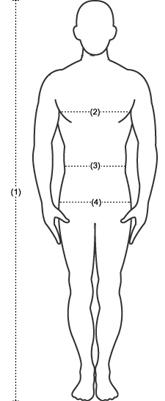 